DB Zs3 / Zs3v Tafeln(Ausdruck auf 250g Papier)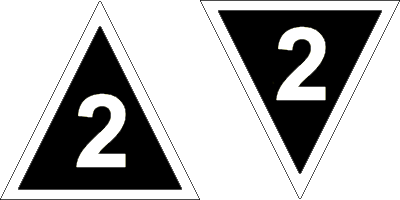 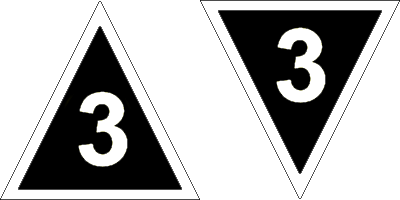 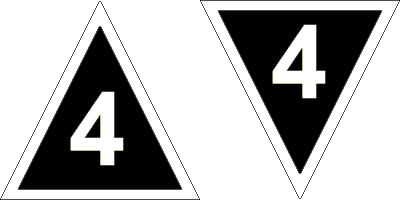 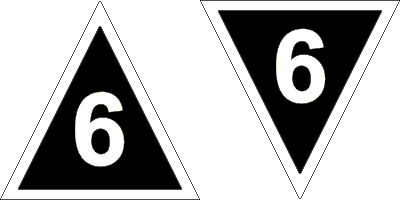 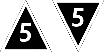 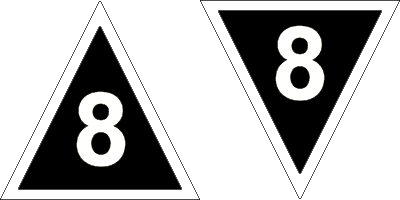 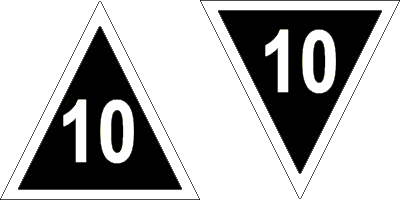 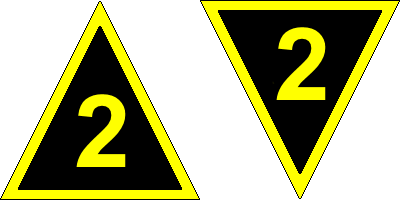 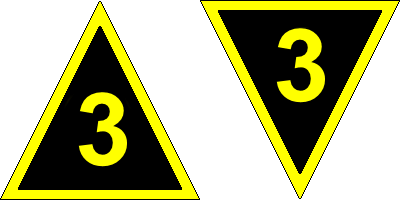 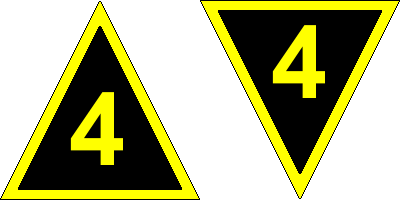 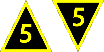 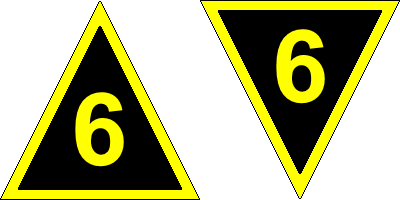 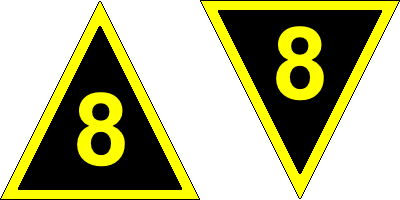 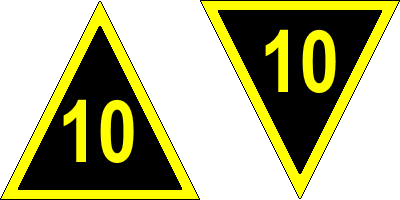 